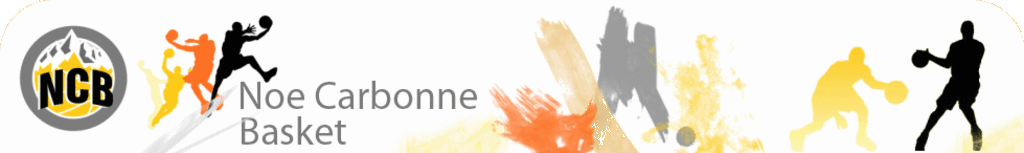 Stage U11 F/GLes entraineurs proposent aux U11 filles et garçons un stage qui se déroulera mercredi 2 Novembre de 9h30 à 17h00 au gymnase de CarbonneAccueil : 9h30Prévoir une bouteille d’eau et un repas froidInscription en cliquant sur le lien doodle :http://doodle.com/poll/z69mueqz2whmer2bRassemblement U11 (2006) Le FousseretMettre les documents du comitéInscription en cliquant sur le lien doodle :http://doodle.com/poll/932nn69na2smvrqx